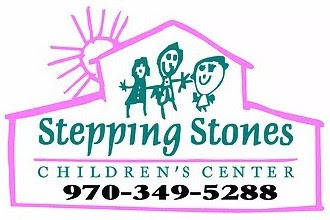 SUMMER 2021 CALENDAR &SCHOOL YEAR 2021-22Subject to ChangeDATEDESCRIPTIONHOLIDAYThursday June 10, 2021First Day of Summer sessionMonday July 5, 2021CLOSEDJuly 4thTuesday August 17, 2021Last day of Summer SessionWednesday-Friday August 18-20, 2021CLOSED Teacher workdays and school year readinessMonday August 23, 2021First day of 2021-22 fiscal school yearMonday September 6, 2021CLOSEDLabor DayMonday October 11, 2021CLOSEDIndigenous People’s DayTBAHalloween Bash 10:30-12:00HalloweenTBAThanksgiving Feast 11:30-12:30Thanksgiving November 25 + 26, 2021CLOSEDThanksgivingTBASanta Visits and partyChristmasDecember 24, 2021CLOSEDChristmas EveFriday December 31, 2021CLOSEDNew Year’s EveMonday January 17, 2022CLOSEDMLK DayMonday February 14, 2022CLOSEDPresident’s DayMon-Fri. April 18-22, 2022CLOSEDSpring BreakMonday May 30, 2022CLOSEDMemorial DayFriday June 3, 2022Last Day of School year and GraduationMonday-Wednesday June 6-8, 2022CLOSEDTeacher workdays and summer readinessThursday June 9, 2022First day of summer session